Advocacy supportIf you need help making your complaint the Health Complaints Advocacy Service (HCAS) for Beds and Herts is:POhWER Hertlands House, Primett RoadSTEVENAGEHerts SG1 3EETelephone: 0300 456 2370 (local rate)Email: pohwer@pohwer.netWebsite: www.pohwer.netFurther actionIf you are dissatisfied with the outcome of your complaint from either HWE ICB or The Garden City Practice, then you can escalate your complaint to Parliamentary Health Service Ombudsman (PHSO) at either:Milbank Tower, MilbankLONDONSW1P 4QPCitygate, Mosley StreetMANCHESTERvjsifffM2 3HQTel: 0345 015 4033www.ombudsman.org.ukThe Garden City PracticeBirdcroft RoadWelwyn Garden City, Herts AL8  6EH01707 321500 gcp.practicemanager@nhs.netThe Complaints ProcessThe Garden City Practice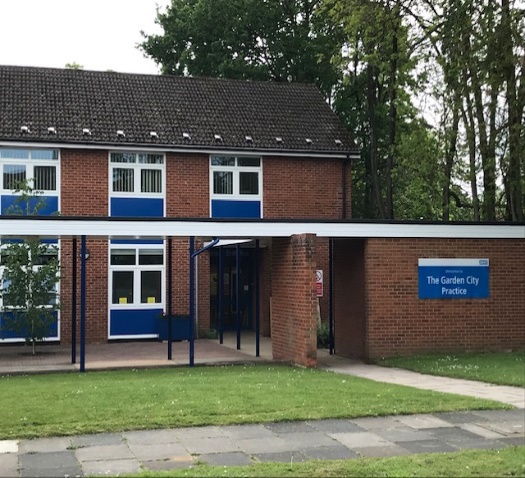 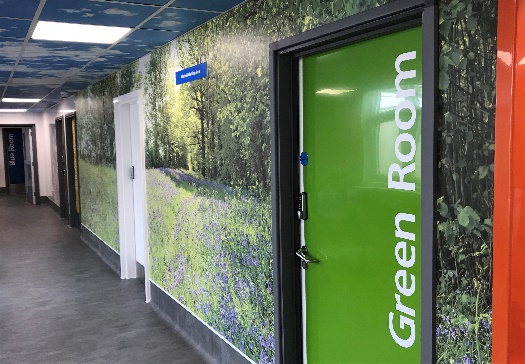 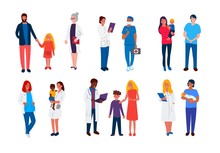 Talk to usEvery patient has the right to make a complaint about the treatment or care they have received at The Garden City Practice.We understand that we may not always get everything right and, by telling us about the problem you have encountered, we will be able to improve our services and patient experience. Who to ContactMost complaints can be resolved at a local level. Please speak to a member of staff if you have a concern and they will assist you where possible.  Alternatively, ask to speak to the Complaints Manager, Sandie Ince but note this may need to be a booked appointment. Our preference is for your complaint to be in writing to ensure we have all the correct details to investigate.If for any reason you do not want to speak to a member of our staff, then you can request that the Integrated Care Board (ICB) investigates your complaint. They will contact us on your behalf:Herts & West Essex Integrated Care BoardTelephone:01992 566122Email: hweicbwe.patientfeedback@nhs.netWrite: HWE ICB Patient Experience TeamFirst Floor Kao Park2London Road, Harlow, CM17 9NAA complaint can be made verbally or in writing.  A complaints form is available from reception. Additionally, you can complain via email to gcp.practicemanager@nhs.net .  Time frames for complaintsThe time constraint on bringing a complaint is 12 months from the occurrence giving rise to the complaint, or 12 months from the time you become aware of the matter about which you wish to complain.The complaints manager will respond to within three business days to acknowledge your complaint.We will aim to investigate and provide you with the findings as soon as we can and will provide regular updates regarding the investigation of your complaintIf for any reason you do not want to speak to a member of our staff, then you can request that the Integrated Care Board (ICB) investigates your complaint. They will contact us on your behalf:Herts & West Essex Integrated Care BoardTelephone:01992 566122Email: hweicbwe.patientfeedback@nhs.netWrite: HWE ICB Patient Experience TeamFirst Floor Kao Park2London Road, Harlow, CM17 9NAA complaint can be made verbally or in writing.  A complaints form is available from reception. Additionally, you can complain via email to gcp.practicemanager@nhs.net .  Time frames for complaintsThe time constraint on bringing a complaint is 12 months from the occurrence giving rise to the complaint, or 12 months from the time you become aware of the matter about which you wish to complain.The complaints manager will respond to within three business days to acknowledge your complaint.We will aim to investigate and provide you with the findings as soon as we can and will provide regular updates regarding the investigation of your complaintInvestigating complaintsWe will investigate all complaints effectively and in conjunction with current legislation and guidance.   ConfidentialityWe will ensure that all complaints are investigated with the utmost confidentiality and that any documents are held separately from the patient’s healthcare record. Third party complaintsWe allow third parties to make a complaint on behalf of a patient. The patient must provide consent for them to do so.  A third-party patient complaint form is available from reception.Final responseWe will issue a final formal response to all complainants which will provide full details and the outcome of the complaint. We will liaise with you about the progress of any complaint if there are any significant delays. We aim to respond within three weeks. If we cannot provide a final response within 6 months you can progress to the PHSO details overleaf.